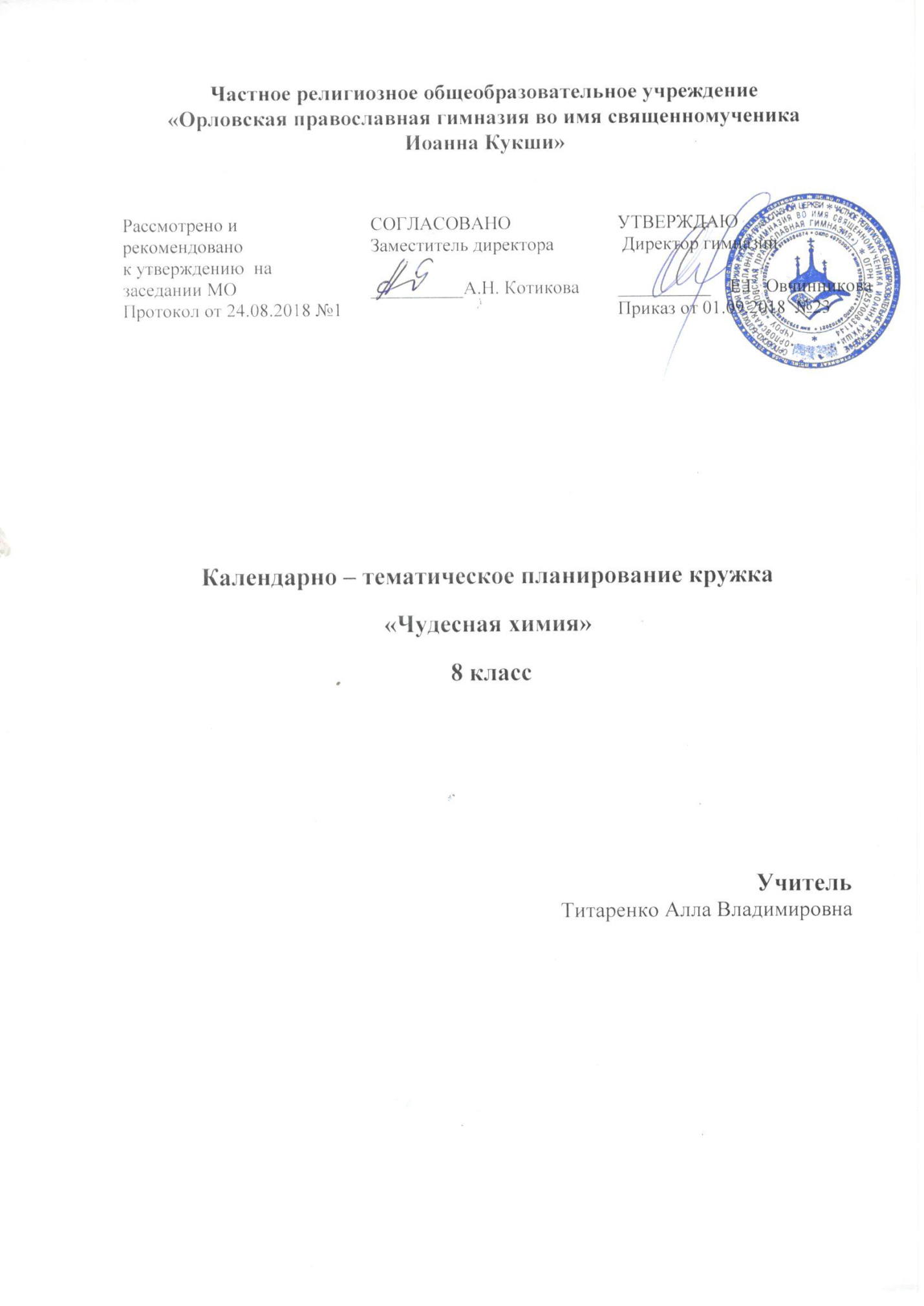 Календарно – тематическое планирование кружка«Чудесная химия» 8 класс.Количество часов за  год  -  35 ч.Рабочая программа составлена на основании следующих документов:Федеральный закон РФ от 29.12.2012 № 273-ФЗ "Об образовании в Российской Федерации«, ст. 2, п. 9;Федеральный государственный образовательный стандарт;письмо Министерства образования и науки РФ от 19 апреля 2011 г. № 03-255 «О введении федерального государственного образовательного стандарта общего образования»;приказ Министерства образования и науки РФ № 1577 от 31.12.2015 г.  «О внесении изменений в ФГОС ООО, утверждённый приказом Министерства образования и науки РФ от 17.12.2010 г. № 1897»;методические рекомендации по вопросам введения ФГОС ООО, письмо Министерства образования и науки РФ от 07.08.2015 г. № 08-1228;письмо Министерства образования и науки РФ  № 08-1786 от 28.10.2015 г. «О рабочих программах  учебных предметов»;          Предлагаемый курс внеурочной деятельности может поддержать и углубить знания по химии. Он поможет проверить целесообразность выбора профиля дальнейшего обучения и будущей профессии выпускника. Курс проводится в виде лекционно-практических-исследовательских занятий с оформлением содержания занятия в рабочих тетрадях.В течение всего курса внеурочной деятельности учащиеся работают с дополнительной литературой, оформляют полученные сведения в виде реферативных работ, проектов и т.д. В конце курса проводится конференция, где школьники выступают с докладами по заинтересовавшей их проблеме.        Программа имеет прикладное значение – профориентации. Ребята также могут посещать курс с целью получения элементарных знаний об основных вопросах химии, особенностях влияния вредных привычек и окружающей среды на здоровье человека.        Результатом изучения  курса является  урок-зачет с элементами практических заданий, где проверяется не только теоретическое  знание вопросов, но и практические навыки, полученные на занятиях  курса. Итоги изучения  курса можно обсудить на семинарском занятии, либо защитить проект или исследовательскую работу по какой-либо тематике.NКол. часовпланфактТемаПримечание11Организационное занятие. Т.Б., знакомство с оборудованием, кабинетом21Правила и приёмы работы в химической лаборатории. Техника лабораторных работ31Простейшее оборудование и приборы (работа со штативом, спиртовкой, прибором для получения газа)42Выращивание кристаллов52Приготовление рабочих растворов, растворов заданной концентрации61Аптечный йод и его свойства71«Зеленка» или раствор бриллиантового зеленого81Перманент калия. Необычные свойства марганцовки91Изготовление напитков для лечения простуды101Мыло или мыла?111Могут ли представлять опасность косметические средства121Можно ли самому изготавливать питательный крем131Очистка старых монет141«Таинственное письмо»151Опыты с уксусной кислотой162Пиротехнические опыты172Решение экспериментально-расчётных задач («Мониторинг качества питьевой воды» или «Электролиз в школьной лаборатории»)182Знакомые незнакомцы. Экскурсия в магазин192Химические продукты: «сок, вода, молоко»201Удаление пятен211Самовозгорание костра221«Перо жар-птицы» - цветные огни232Подготовка и проведение химического вечера в рамках «Недели естествознания»241Работа над проектом252Оформление и защита проектов261Подведение итоговитого35 ч.